CICLO DE CONFERÊNCIAS DA UAMat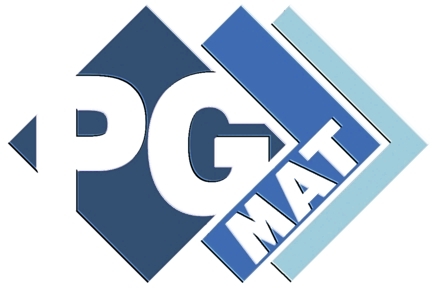 Título: “Existence, regularity and upper semicontinuity of pullback attractors for the evolution process associated to a neural field model”Palestrante: Flank BezerraResumo: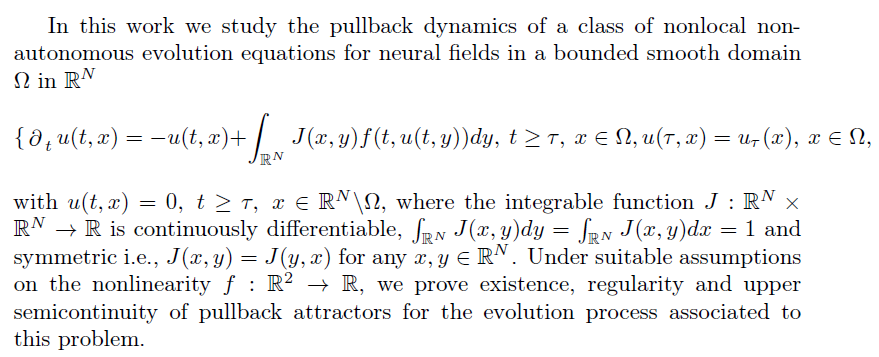 Data: 08 de junho de 2017Local: Auditório da Unidade Acadêmica de Matemática.Horário: 14:00 h.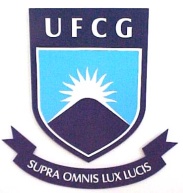 Universidade Federal de Campina GrandeCentro de Ciências e TecnologiaCoordenação do Programa de Pós-Graduação em Matemática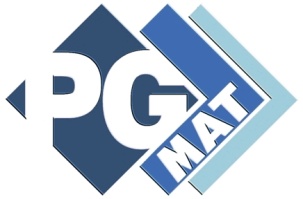 